Code # Program, Minor, or Emphasis Deletion Proposal Form[ ]	Undergraduate Curriculum Council  [X]	Graduate CouncilSigned paper copies of proposals submitted for consideration are no longer required. Please type approver name and enter date of approval.  Email completed proposals to curriculum@astate.edu for inclusion in curriculum committee agenda. 1. Title of Program, Minor, or Emphasis 2. Contact Person (Name, Email Address, Phone Number)3. Last semester program/minor/emphasis will be offeredPlease clarify by selecting one of the following:[X ] Remove   from bulletin for    of  [ ] Other   - 4. Student Populationa. The  was initially created for what student population? b. How will deletion of this  affect those students?College, Departmental, or Program Changes5. 	a. How will this affect the college, department, and/or program?b. Does this program/minor/emphasis affect another department?  If yes, please provide contact information from the Dean, Department Head, and/ or Program Director whose area this affects.	c. Please provide a short justification for why this program/minor/emphasis is being deleted from program.6.  Is there currently a program/minor/emphasis listed in the bulletin which is equivalent to this one? If yes, which program/minor/emphasis(s)? 7.  Will this current program/minor/emphasis be equivalent to a new program/minor/emphasis? If yes, what program/minor/emphasis? Bulletin Changesp. 205College of Nursing and Health Professions The College of Nursing and Health Professions offers a number of graduate level programs: the Master of Athletic Training (M.A.T.), the Master of Communication Disorders (M.C.D.), the Graduate Certificate in Healthcare Emergency Management, the Master of Science in Disaster Preparedness and Emergency Management (M.S.), the Master of Science in Health Sciences (M.S.H.S.), the Graduate Certificate in Addiction Studies, the Graduate Certificate in Aging Studies, the Graduate Certificate in Health Care Management, the Graduate Certificate in Health Sciences Education, the Graduate Certificate in Nurse Educator, the Master of Science in Nursing (M.S.N.), the Master of Science in Nursing in Nurse Anesthesia (M.S.N.), the Master of Science in Nursing in Family Nurse Practitioner (M.S.N.), the Doctor of Nursing Practice (D.N.P.), the Doctor of Occupational Therapy (O.T.D.), the Doctor of Physical Therapy (D.P.T.), the Transitional Doctor of Physical Therapy (t.D.T.P.), and the Master of Social Work (M.S.W.).pp. 214Program of Study for the Transitional Doctor of Physical Therapy The transitional Doctor of Physical Therapy degree (tDPT) provides a program of study that bridges the educational gap between bachelors and masters degree entry-level practitioners in physical therapy and Doctor of Physical Therapy entry-level graduates. The Doctor of Physical Therapy (DPT) is the preferred degree by the Commission on Accreditation in Physical Therapy Education (CAPTE) and the American Physical Therapy Association’s (APTA) and it reflects the current level of study that is required to meet the latest standards for physical therapy education. The tDPT program is designed specifically for practicing physical therapy professionals who earned their entry level professional degree at the masters or bachelor degree level. The primary purpose of A-State’s tDPT program is to serve our Physical Therapy alumni interested in attaining the doctor of physical therapy degree. Masters and bachelors level physical therapists from other programs may also apply for admission. ADMISSION REQUIREMENTS Earned Master of Physical Therapy degree; currently licensed and practicing as a physical therapist; physical therapy license history must not include licensure revocations or other disciplinary sanctions. Applicants with earned Bachelor of Physical Therapy degree will be considered for admission but additional clinical experience and/or graduate coursework will be required for tDPT graduation. APPLICATION DEADLINES Application deadline is May 1. Students may acquire detailed information about the application process by contacting the Department of Physical Therapy at 870-972-3591 or by visiting the department’s website at http://www.astate.edu/conhp/pt. THE D.P.T. DEGREE AND PHYSICAL THERAPY LICENSURE Licensure to practice physical therapy is granted by the individual states and issued on scores obtained on the National Licensing Examination administered by the Federation of State Boards of Physical Therapy. Graduation from an accredited physical therapist educational program with a doctorate, master’s or bachelor’s degree is a prerequisite to sit for the licensing exam. Students enrolled in the tDPT program are expected to hold and maintain an active physical therapy license in good standing and to continue to practice throughout the course of the program. COURSE REQUIREMENTS The tDPT consists of 28 semester credits for students with an earned Master of Physical Therapy degree. Additional semester credits are required for students who earned the Bachelor of Physical Therapy degree. The courses are a mixture of didactic and clinically applied learning experiences. The descriptions of required courses appear below. 215 p. 215The bulletin can be accessed at http://www.astate.edu/a/registrar/students/ Physical Therapy Transitional Doctor of Physical Therapy p. 408IndexDoctor of Philosophy in Environmental Sciences........................................................................245, 250 Doctor of Philosophy in Heritage Studies....................................................................................156, 162 Tuition and Fees................................................................................................................................31 Doctor of Philosophy in Molecular Biosciences...........................................................................251, 255 Doctor of Physical Therapy.........................................................................................................211, 212 Transitional.............................................................................................................................214, 215 Tuition and Fees................................................................................................................................34 p. 414Physical Therapy Course Descriptions.......................................................................................................................357 Doctor of.........................................................................................................................................212 Transitional Doctor of.....................................................................................................................215 Physics, Course Descriptions..............................................................................................................374 p. 417IndexIndiana............................................................................................................................................280 Kansas............................................................................................................................................280 Missouri..........................................................................................................................................281 Tennessee......................................................................................................................................281 Texas..............................................................................................................................................282 Statistics Course Descriptions.......................................................................................................................378 Ph.D. Minor in.................................................................................................................................278 Student Identity Authentication Information...........................................................................................43 Student Responsibility.......................................................................................................................2, 36 Superintendency, Specialist in Education in Educational Leadership Track.........................................97 Supply Chain Management, Master of Business Administration Concentration in................................79 Suspension............................................................................................................................................40 Table of Contents....................................................................................................................................8 Teacher Education, Course Descriptions............................................................................................316 Teaching Internship, Course Descriptions...........................................................................................311 Teaching, Master of Arts in..................................................................................................................111 The ASU System...................................................................................................................................17 Theses and Dissertations......................................................................................................................41 Approval...........................................................................................................................................41 The University.......................................................................................................................................16 Transcript Policies.................................................................................................................................43 Transfer Credit.......................................................................................................................................36 Transitional Doctor of Physical Therapy......................................................................................214, 215 Tuition Fellowships................................................................................................................................29 Qualified Out-of-State Students........................................................................................................30 Unconditional Admission Status............................................................................................................20 Veterans Administration Benefits...........................................................................................................41 Vision of the University..........................................................................................................................16 Vocational Education, Course Descriptions........................................................................................288 Vocational-Technical Administration, Master of Science in Agriculture Concentration in......................61 Withdrawal from the University..............................................................................................................39 WN - Withdrawl for Non-Attendance.....................................................................................................39LETTER OF NOTIFICATION – 5 DELETION(Certificate, Degree, Option/Emphasis/Concentration, Organizational Unit)1.	Institution submitting request:   Arkansas State University - Jonesboro2. 	Contact person/title:  Kristie Vinson, Assistant Professor of Physical Therapy, College of 	Nursing & Health Professions3. 	Phone number/e-mail address:870-972-3236, kvinson@astate.edu 4. 	Proposed effective date:Immediately5.	Title of certificate, degree program, option/emphasis/concentration, or organizational unit: 	Transitional Doctor of Physical Therapy6.	CIP Code:  51.23087.	Degree Code: 74408.	Reason for deletion: Diminishing student interest; program was initiated on a temporary bases 	and it has now run its course.9.	Number of students still enrolled in program: 	010.	Expected graduation date of last student: n/a11.	Name of courses that will be deleted as a result of this action: 	PT 7512, Professional Issues I	PT 7323, Imaging and Pharmacology12.	How will students in the deleted program be accommodated? n/a13.	Provide documentation of written notification to students currently enrolled in program. n/a14.	Indicate the amount of program funds available for reallocation: No funding was specifically 	tied to this program.15.	Provide additional program information if requested by ADHE staff.President/Chancellor Approval Date:	Board of Trustees Notification Date:	Chief Academic officer: 	___________________________________		Date:  		Name (printed):		 Department Curriculum Committee ChairCOPE Chair (if applicable)Department Chair: Head of Unit (If applicable)                         College Curriculum Committee ChairUndergraduate Curriculum Council ChairCollege DeanGraduate Curriculum Committee ChairGeneral Education Committee Chair (If applicable)                         Vice Chancellor for Academic AffairsInstructions Please visit http://www.astate.edu/a/registrar/students/bulletins/index.dot and select the most recent version of the bulletin. Copy and paste all bulletin pages this proposal affects below. Follow the following guidelines for indicating necessary changes. *Please note: Courses are often listed in multiple sections of the bulletin. To ensure that all affected sections have been located, please search the bulletin (ctrl+F) for the appropriate courses before submission of this form. - Deleted courses/credit hours should be marked with a red strike-through (red strikethrough)- New credit hours and text changes should be listed in blue using enlarged font (blue using enlarged font). - Any new courses should be listed in blue bold italics using enlarged font (blue bold italics using enlarged font)You can easily apply any of these changes by selecting the example text in the instructions above, double-clicking the ‘format painter’ icon   , and selecting the text you would like to apply the change to. 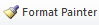 Please visit https://youtu.be/yjdL2n4lZm4 for more detailed instructions.University Requirements: University Requirements: See Graduate Degree Policies for additional information (p. 35) See Graduate Degree Policies for additional information (p. 35) Program Requirements: tDPT students enroll in two sections of PT 8573, for a total of six credits. tDPT students enroll in three sections of PT 818V, for a total of three credits. Program Requirements: tDPT students enroll in two sections of PT 8573, for a total of six credits. tDPT students enroll in three sections of PT 818V, for a total of three credits. Fall, Year 1 Sem. Hrs. PT 7512, Professional Issues I 2 PT 7612, Methods of Instruction and Consultation 2 Sub-total 4 Spring, Year 1 Sem. Hrs. PT 7123, Introduction to Research and Evidence Based Practice 3 Summer, Year 1 Sem. Hrs. PT 7413 Pathophysiology and Differential Diagnosis 3 Fall, Year 2 Sem. Hrs. PT 8573, Special Topics in Physical Therapy 3 Spring, Year 2 Sem. Hrs. PT 7252, Psychosocial Issues in Physical Therapy 2 Summer, Year 2 Sem. Hrs. PT 7323, Imaging and Pharmacology 3 Fall, Year 3 Sem. Hrs. PT 8872, Clinical Decision Making 2 PT 8573, Special Topics in Physical Therapy 3 Sub-total 5 Spring, Year 3 Sem. Hrs. PT 818V, Independent Study and Cumulating Experience 3 Total Required Hours: 26